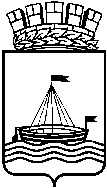 Департамент образования Администрации города ТюмениМуниципальное автономное дошкольное образовательное учреждение детский сад № 65 города Тюмени(МАДОУ д/с № 65 города Тюмени)ПРИКАЗВ рамках реализации годового плана МАДОУ №65 города Тюмени на 2019-2020 учебный период и в целях полноценной подготовки к новому году                     приказываю:Провести конкурс «Лучшее профессиональное электронное портфолио» педагога МАДОУ №65 города Тюмени с 01.02.2020 по 28.02.2020.Утвердить состав комиссии смотра-конкурса на профессиональное электронное портфолио педагога МАДОУ №65 города Тюмени согласно приложению 1.Утвердить положение «Лучшее профессиональное электронное портфолио» педагога МАДОУ №65 города Тюмени о согласно приложению 2.Заместителю заведующего по ВМР И.С. Кочуровой:4.1. Довести до сведения педагогических работников информацию о проведении конкурса в срок до 27.01.2020 4.2. Обеспечить освещение проведения смотра-конкурса на официальном интернет-сайте МАДОУ.5.  Назначить ответственным за проведение конкурса старшего воспитателя Ермохину О.М.Контроль за исполнением приказа возложить на заместителя заведующего по ВМР Кочурову И.С.Заведующий                                                                                          С.В. Семенова     Приложение № 1УТВЕРЖДЕНОприказом заведующего МАДОУ д/с № 65 города Тюмениот _____________ № ___________Состав комиссии конкурсаПриложение № 2УТВЕРЖДЕНОприказом заведующего МАДОУ д/с № 65 города Тюмениот _____________ № ___________Положениео конкурсе профессионального мастерства«Лучшее профессиональное электронное портфолио» педагоговв МАДОУ д/с № 65 города ТюмениОбщие положенияНастоящее Положение определяет порядок организации и проведения конкурса «Лучшее профессиональное электронное портфолио» «далее - Конкурс), его ресурсное и информационное обеспечение.Цели и задачи КонкурсаЦель Конкурса -  способствовать   повышению   социального   престижа профессии «воспитатель», «педагог» через популяризацию информации о достижениях лучших педагогов детского сада.Задачи Конкурса:проведение экспертизы электронных портфолио
педагогов согласно критериям, указанным в Приложении;формирование  по  тематике  конкурса  сетевого  информационного
пространства дошкольного образовательного учреждения с возможностью пополнения созданной в ходе конкурса базы данных.Участники конкурса и условия участия в конкурсеНа Конкурс представляется электронное портфолио, информация которого соответствует примерному перечню и содержанию необходимых разделов (Приложение) не противоречит Российскому законодательству, этическим нормам доступна для оценивания в период проведения Конкурса.Электронные портфолио, не соответствующие данным условиям, могут быть сняты с участия в Конкурсе на любой его стадии, при этом участие в конкурсе всего педагогического состава МАДОУ №65 города Тюмени обязательно.Порядок и сроки проведения КонкурсаКонкурс проводится с 3 февраля по 28 февраля 2020 года в один этап.Этап конкурса включает оценку электронного портфолио.Сроки проведения Конкурса: февраль 2020 года. Работа Жюри - с 2 по 5 марта 2020 года. Для конкурсных работ допускается внесение изменений в период с 1 февраля до 28 февраля 2020 года. Изменения, внесенные в электронные портфолио в период работы, Жюри не учитываются.При оценке электронного портфолио учитывается перечень и содержание разделов.Оценка материалов участников конкурса осуществляется членами жюри в соответствии с критериями оценки (Приложение). Жюри определяет победителей конкурса по номинациям- 	«Лучшее   профессиональное   электронное   портфолио   2019 - 2020
учебного года»-	«Лучший образовательный блог 2019-2020 учебного года» с распределением первых трех мест.Участники, в зависимости от количества набранных баллов, награждаются дипломом I степени (выше 85% максимального количества баллов). II степени (от 65 до 85% от максимального количества баллов), III степени (от 45 до 65% от максимального количества баллов).Дипломы оформляются в срок до 6 марта 2020 г.Организация конкурсаДля проведения конкурса создается комиссия, состав жюри формируется из административно – управленческого блока МАДОУ и воспитателей.Доступ к представленным на Конкурс материалам осуществляется с официального сайта МАДОУ Жюри имеет право установить дополнительные номинации, в которых определяются победители.Подведение итогов, награждение победителейДо 5 марта 2020 года Жюри определяет победителей Конкурса.Победители Конкурса награждаются Дипломами.Дата, время и место проведения церемонии награждения будут сообщены дополнительно. Результаты   Конкурса   будут   объявлены   на    сайте   МАДОУ №65 города ТюмениПримерный перечень и содержание необходимых разделов электронного портфолиодля участия в «Лучшее профессиональное электронное портфолио»Критерии оценки электронных портфолиоконкурса «Лучшее профессиональное электронное портфолио»№О проведении конкурса «Лучшее профессиональное электронное портфолио» педагогаМАДОУ №65 города Тюмени № п/пФ.И. О педагогаДолжность1Кочурова Ирина СергеевнаЗаместитель заведующего по ВМР2Ермохина Ольга МихайловнаСтарший воспитатель3Алферова Ирина ВладимировнаИнструктор по физической культуре, высшая категория4Туктарова Айгуль ФанзатовнаВоспитатель первой категории5Фархетдинова Земфира ЗинурровнаВоспитатель первой категорииРаздел электронного портфолиоСодержание разделаВизитка Фамилия, имя, отчествоМесто и должность работыОбразованиеКонтактная информация (личный е-mail, личный
сайт, личный или образовательный блог, почтовый
адрес школы, е-mail школы)Фотографии в ИнтернетеМетодическая работаПеречень или ссылки на учебно-методические
материалы (авторские программы методические и
дидактические разработки и т.д.) и статьиУчастие в экспертизе, рецензировании учебно-методических материалов коллег.Участие в инновационной, экспериментальной деятельностиДостижения воспитанников (коллективные, индивидуальные)Участие в конкурсах, фестивалях, выставках, спортивных соревнованиях и других мероприятиях (год, название, результат, наименование организации, выдавшей диплом (грамоту, благодарственное письмо и т.п.)Образовательная деятельностьПродуктивность (результативность) деятельностиРезультативность образовательной деятельности: анализ педагогической диагностики,Средняя фактическая посещаемость в группе, %Уровень освоения детьми образовательной программы  (по данным педагогической диагностики) (доля детей с высоким, средним, низким уровнями, %)Обобщение опытаРаздел может быть представлен следующими направлениямиОбобщение и распространение опыта в рамках профессионального сообщества: открытые занятия, мастер-классы, публикации*, выступления на семинарах, круглых столах, методических объединениях, курсах повышения квалификации и др. (год, тема, место проведения), Работа в творческих, проектных, проблемных  группах   по актуальным   вопросамУчастие в профессиональныхконкурсахПеречислены конкурсы и достижения (год, название, результат)Повышение квалификации, профессиональная переподготовкаНаименование учреждений, в которых прослушаны
курсы, год, месяц, проблематика курсов и т. д.
Анализ эффективности повышения квалификации или
профессиональной переподготовкиКритерииПоказателиИндикаторы1 Техническое оформление1.1 Соблюдение норм современного русского литературного языкаОрфографические нормыПунктуационные нормыГрамматические нормыРечевые нормы1.2. Периодичность обновления информацииПериодичность обновления
информации с момента создания
электронного портфолио до его
регистрации в качестве участника
Конкурса должна составлять не
менее 1 раза в месяц1.3. Дизайнерское решениеСочетаемость цветов шрифта и фонаОптимальность размещения компонентов портфолио (минимальное использование прокрутки, масштабирования и т. д.)Структурирование информацииразбиение на разделы.оформление ссылок,представление архивных ссылокналичие аннотаций для ссылок:
прикрепленных материалов:
архивов и др. материалов2. Информационная содержательность2.1 Представление основных разделов портфолиоОсновные разделывизиткаметодическая работа.достижения воспитанников,образовательная деятельность.обобщение опытаучастие в профессиональных
конкурсах:повышение квалификации
профессиональная переподготовка2.2 Представление дополнительных разделов (бонусное оценивание)Наличие дополнительных разделов оценивается бонусными баллами. К таким разделам можно отнести:образовательный блогувлечения (хобби) общественная работа; награды другие разделы, не указанные как основные.2.3.Актуальность представленной информацииПредставлены актуальныепроблемы воспитательной, исследовательской и учебной деятельности2. 4. Наличие обратной связиЭлектронная почта, личный блог оn-1ine опрос, форум, чат и т д3 Образовательный блог3.1 Периодичность обновления информацииПериодичность обновления информации с момента создания электронного портфолио до его регистрации в качестве участника Конкурс должна составлять не менее 2 раз в месяц3.2 Дизайнерское решениеОсновные параметры - сочетаемость цветов шрифта и фона - структурирование информации, - представление и оформление ссылок.3.3. Представление материаловсоответствие заявленной теме; оптимальность размещения информации. привлечение к работе единомышленников, коллег.3.4. Наличие обратной связиЭлектронная почта, оn-1ine опросы, форумы, чат и т. д.